Protect Yourself Against Genetic Testing Fraud8.5.21Facebook Post: Scammers are offering Medicare beneficiaries cheek swabs for genetic testing and cardiac genetic testing to obtain their Medicare information for fraudulent billing purposes or possibly medical identity theft. Genetic testing fraud occurs when Medicare is billed for a test or screening that was not medically necessary and/or was not ordered by a beneficiary’s treating physician. Learn more here: https://smpresource.news/genetictesting.
Note: Space was provided along the right side of the image for your state logo and contact information. Do not remove the national logo, citations, or grant statement.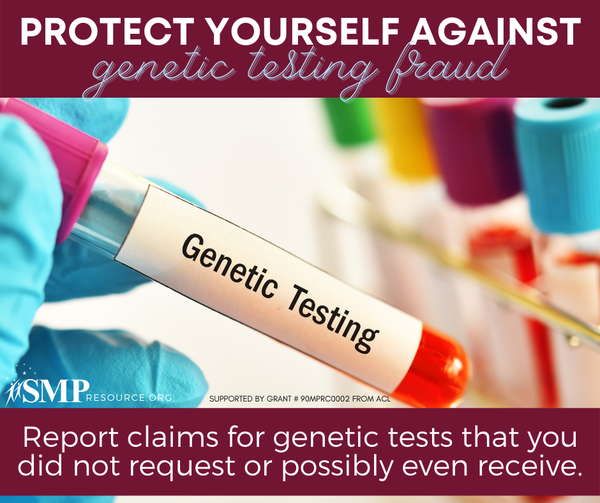 Twitter Post: Scammers are offering Medicare beneficiaries cheek swabs for #genetictesting and #cardiacgenetictesting to obtain their Medicare information for fraudulent billing purposes or possibly medical identity theft.  Learn more here: https://smpresource.news/genetictesting.
#SeniorMedicarePatrolNote: Space was provided along the right side of the image for your state logo and contact information. Do not remove the national logo, citations, or grant statement.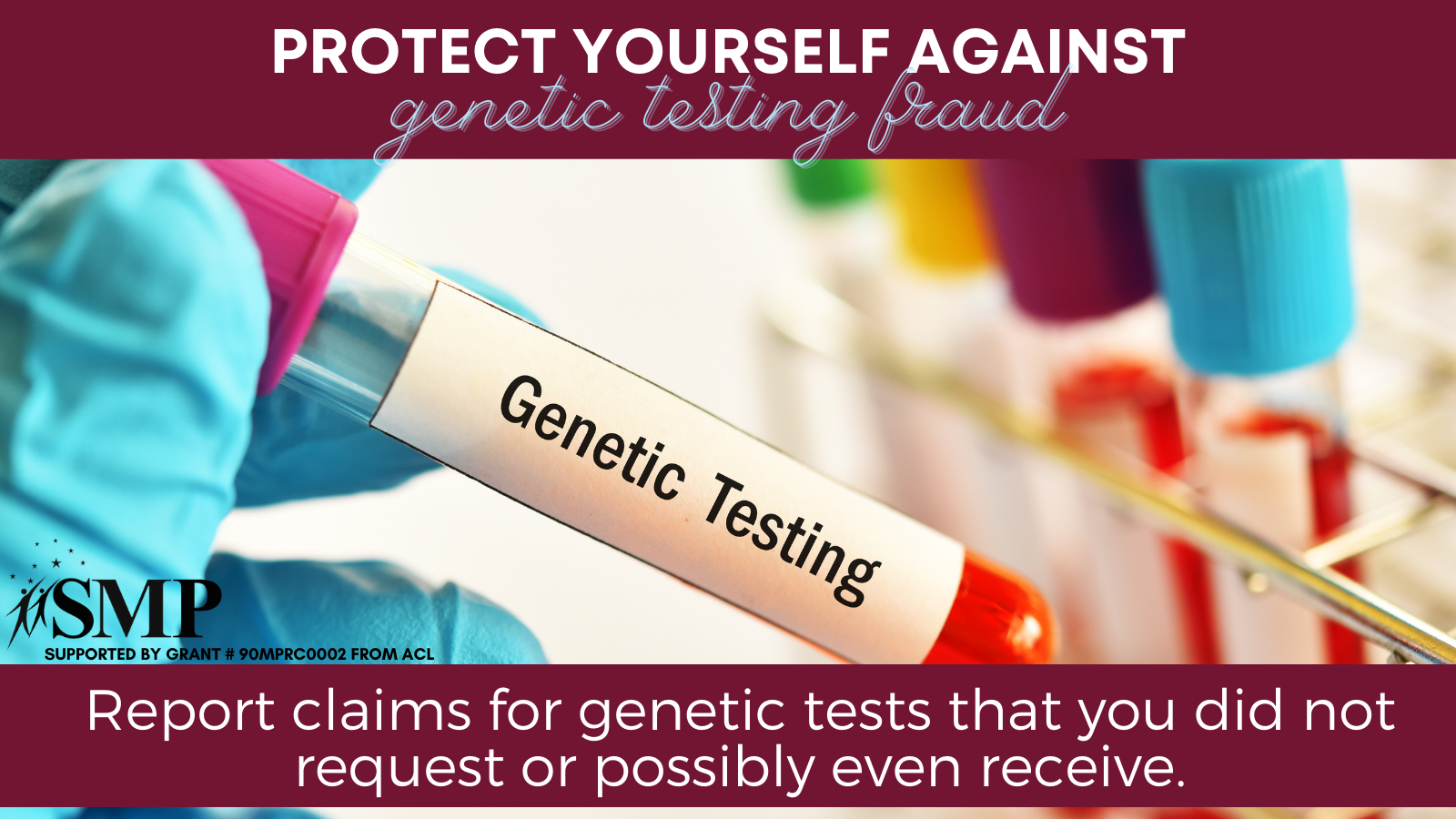 